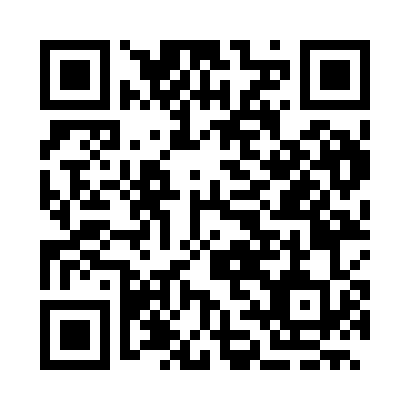 Prayer times for Kraynovo, BulgariaWed 1 May 2024 - Fri 31 May 2024High Latitude Method: Angle Based RulePrayer Calculation Method: Muslim World LeagueAsar Calculation Method: HanafiPrayer times provided by https://www.salahtimes.comDateDayFajrSunriseDhuhrAsrMaghribIsha1Wed4:206:081:106:078:129:532Thu4:186:071:096:078:139:553Fri4:166:051:096:088:149:574Sat4:146:041:096:098:159:585Sun4:126:031:096:098:1610:006Mon4:106:021:096:108:1710:017Tue4:086:001:096:108:1810:038Wed4:075:591:096:118:1910:059Thu4:055:581:096:128:2010:0610Fri4:035:571:096:128:2110:0811Sat4:015:561:096:138:2210:1012Sun4:005:551:096:138:2410:1113Mon3:585:541:096:148:2510:1314Tue3:565:531:096:158:2610:1415Wed3:555:521:096:158:2710:1616Thu3:535:511:096:168:2810:1717Fri3:525:501:096:168:2910:1918Sat3:505:491:096:178:3010:2119Sun3:485:481:096:188:3110:2220Mon3:475:471:096:188:3210:2421Tue3:465:461:096:198:3210:2522Wed3:445:461:096:198:3310:2723Thu3:435:451:096:208:3410:2824Fri3:415:441:096:208:3510:2925Sat3:405:431:106:218:3610:3126Sun3:395:431:106:218:3710:3227Mon3:385:421:106:228:3810:3428Tue3:365:411:106:228:3910:3529Wed3:355:411:106:238:4010:3630Thu3:345:401:106:238:4010:3831Fri3:335:401:106:248:4110:39